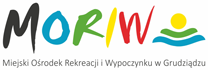 Miejski Ośrodek Rekreacji i Wypoczynku w Grudziądzu; ul. Za Basenem 2, 86-300 Grudziądztel. (56) 4624091, www.moriw.pl, email: przetargi@moriw.grudziadz.pl							Grudziądz, dnia 09 grudnia  2019 r.MORiW: 23.230.2300.46.2019										BIP MORiW	Zapraszam Państwa do złożenia oferty na „Wywóz odpadów komunalnych stałych, odpadów segregowanych oraz odpadów biodegradowalnych dla Miejskiego Ośrodka Rekreacji i Wypoczynku  w Grudziądzu”         Jeżeli podejmą Państwo decyzję o przystąpieniu do przedsięwzięcia, proszę przesłać ofertę pod adres: Miejski Ośrodek Rekreacji i Wypoczynku, ul. Za Basenem 2, 86-300 Grudziądz do dnia 13 grudnia 2019 r. do godz. 12:00 lub drogą elektroniczną: przetargi@moriw.grudziadz.pl	W załączeniu przesyłam szczegóły powyższego zapytania.							     Z poważaniem							           Dyrektor							/-/ Izabela Piwowarska